New Language Leader (Intermediate) CoursebookTo-do list (список завдань):Speaking. P. 96 ex. 1a, 1b Reading. P. 97, Text “Tipping Points”– Read and translate the text, write down new unfamiliar words.P. 96 ex. 2a, 2b, 3.P. 97 ex. 4a, 4b, 5.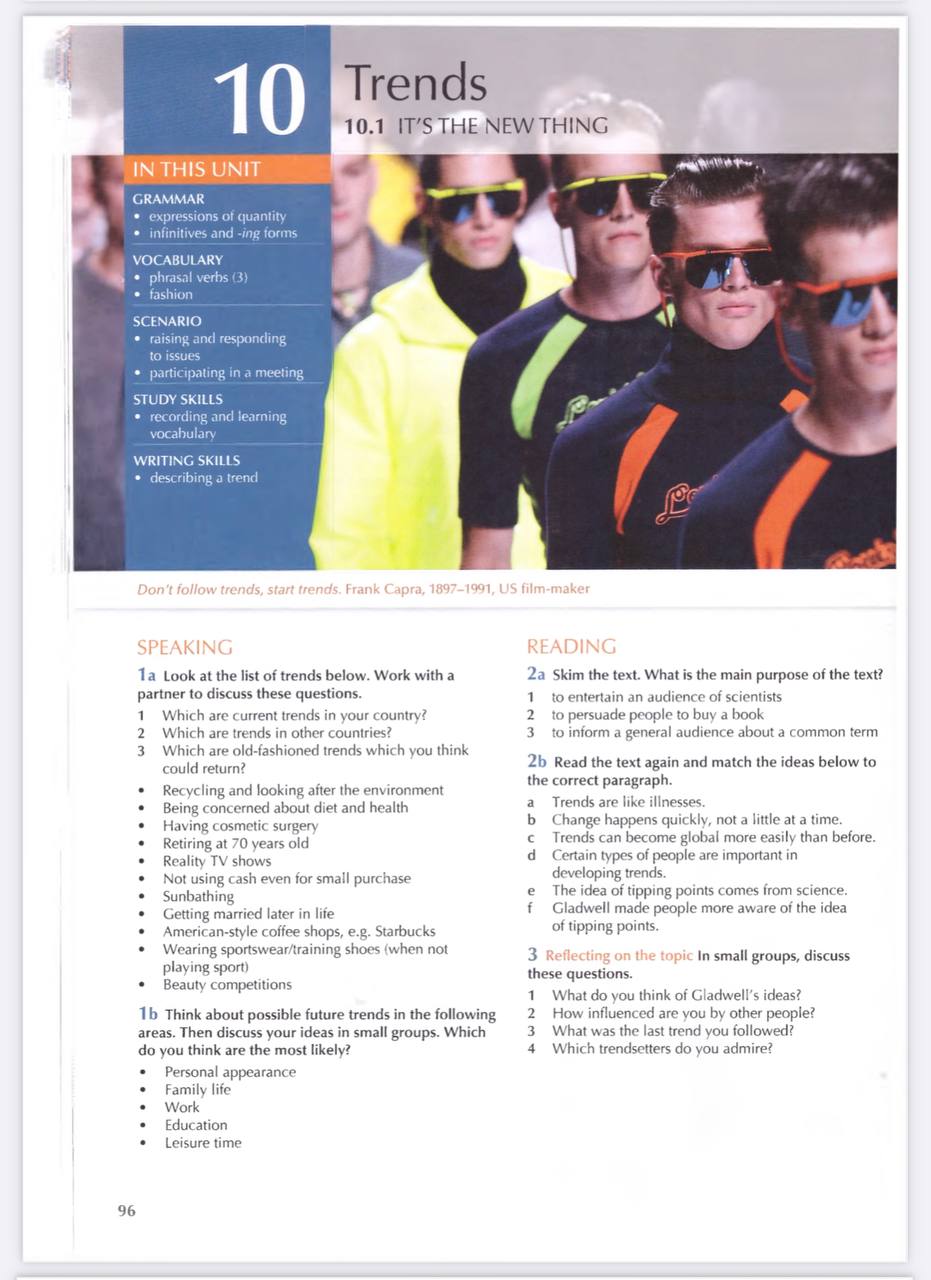 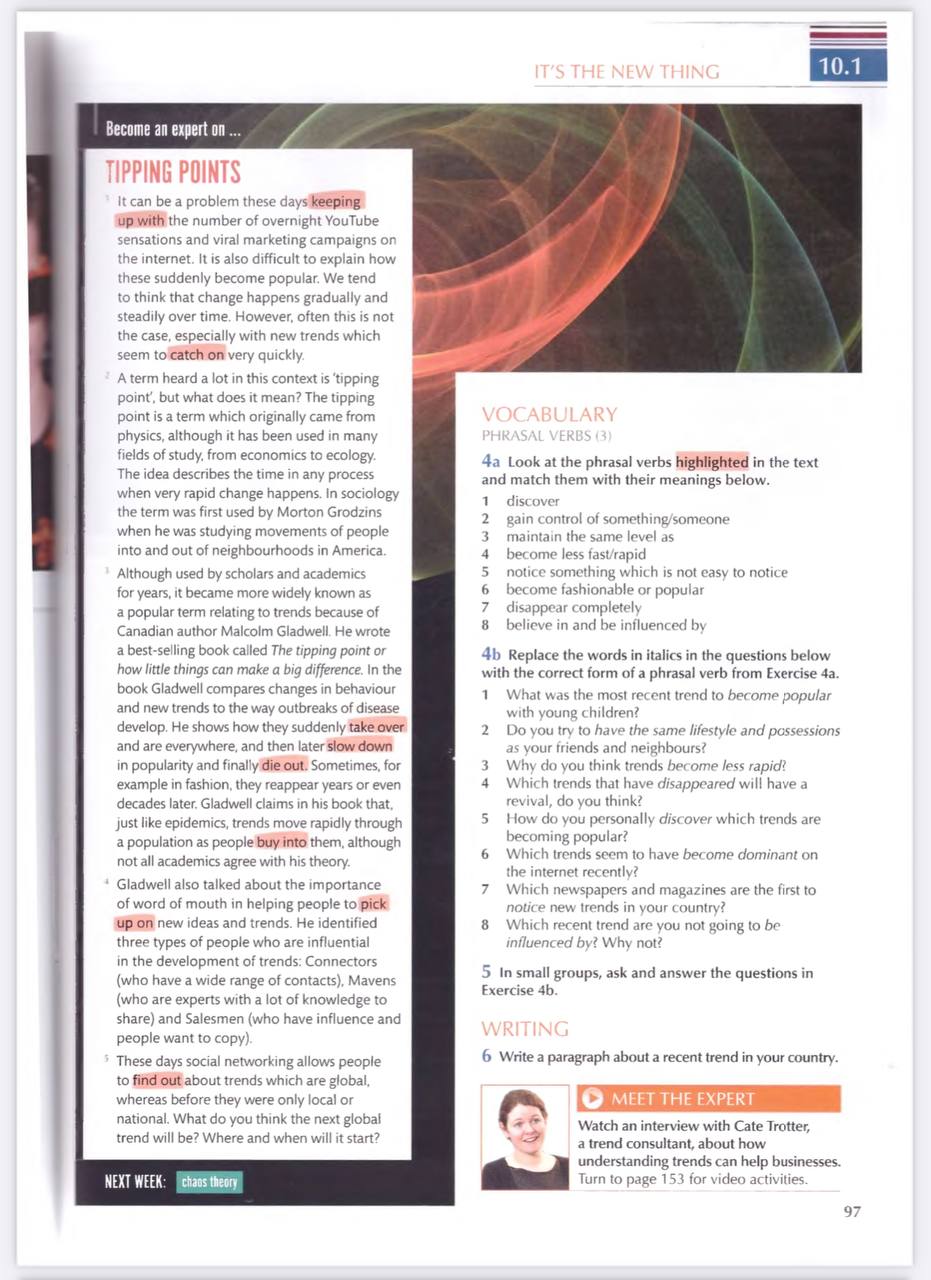 